PLANTILLA OFICIAL PARA LA PRESENTACIÓN DE TRABAJOS 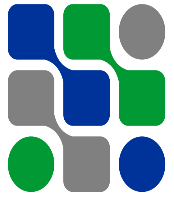 II CONVENCIÓN CIENTÍFICA INTERNACIONAL “II CCI UCLV 2019” 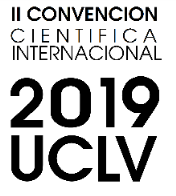 DEL 23 AL 30 DE JUNIO DEL 2019. CAYOS DE VILLA CLARA. CUBA.NOMBRE DEL SUB-EVENTOMANEJO INTEGRADO DE LOS RECURSOS NATURALES Y SOCIALES ANTE LOS DESAFÌOS DEL CAMBIO CLIMÀTICOTítuloComportamiento ambiental hacia la avifauna silvestre en niños del Consejo Popular Camilo CienfuegosTitleEnvironmental behavior towards wild birds in children of the Camilo Cienfuegos Popular CouncilLic. Yoanna Mesa Arencibia. Universidad Central “Marta Abreu” de las Villas. Facultad: Ciencias Sociales. Departamento de Estudios Socioculturales. 42281660. yoannam@uclv.cu. Dr. Guillermo Rodríguez. Universidad Central “Marta Abreu” de las Villas. Facultad de Humanidades. Departamento de Idiomas.  guillermor@uclv.cuResumen:La conservación de la biodiversidad es un tema de suma preocupación en la actualidad. La acción antrópica ha llevado a la degradación y extinción de varias especies de la flora y la fauna. Entre ellas se encuentran las aves, muchas veces afectadas asociado al vandalismo con fines comerciales, religiosos, alimentarios y ornamentales. Las aves en Cuba suman 369 especies silvestres y de vida libre, que pertenecen a 208 géneros, a 63 familias y a 21 órdenes. Se registran 217 especies terrestres, 69 ligadas a aguas dulces y 83 marinas. Existen 7 géneros y 28 especies que son endémicas. En la ciudad de Santa Clara se reconocen áreas urbanas con gran presencia de aves como son: Capiro  (43), José Martí (26), Universidad (52), Hospital (38), Centro (23) y Vigía-Sandino (27). Entre estas zonas se identifican un total 100 especies silvestres que pertenecen a 37 familias, se destacan Capiro y Universidad con más presencia de aves. El Consejo Popular Camilo Cienfuegos, se ubica en zonas limítrofes a la Universidad Central “Marta Abreu” de Las Villas (UCLV). En dicha comunidad se constata la escasa percepción del valor de las diversas especies de la avifauna silvestre y el efecto negativo sobre ellas, situación preocupante ante la conservación de la biodiversidad en estas áreas. Por lo que la presente investigación se enmarca en la implementación de un sistema de acciones de educación ambiental en dicha comunidad para fomentar un comportamiento responsable hacia la avifauna y se conserven dichas especies. Para ello se implementan métodos desde la metodología cualitativa: encuesta, entrevista y observación participante. Los resultados están principalmente enmarcados en el diagnóstico ambiental de la comunidad y la propuesta de acciones.AbstractThe conservation of biodiversity is a subject of great concern at present. The anthropic action has led to the degradation and extinction of several species of flora and fauna. Among them are birds, often affected associated with vandalism for commercial, religious, food and ornamental purposes. Birds in Cuba total 369 wild and free-living species, belonging to 208 genera, 63 families and 21 orders. There are 217 terrestrial species, 69 related to freshwater and 83 marine. There are 7 genera and 28 species that are endemic. In the city of Santa Clara urban areas with great presence of birds are recognized as: Capiro (43), José Martí (26), University (52), Hospital (38), Center (23) and Vigía-Sandino (27) . Among these zones, a total of 100 wild species belonging to 37 families are identified, Capiro and University stand out with the presence of birds. The Popular Council Camilo Cienfuegos, is located in areas bordering the Central University "Marta Abreu" of Las Villas (UCLV). In this community, there is a low perception of the value of the various species of wild birds and the negative effect on them, a worrisome situation for the conservation of biodiversity in these areas. Therefore, the present investigation is part of the implementation of a system of environmental education actions in said community to encourage responsible behavior towards the avifauna and those species are conserved. For this, methods are implemented from the qualitative methodology: survey, interview and participant observation. The results are mainly framed in the environmental diagnosis of the community and the proposal of actions.Palabras Clave: Conservación; Aves; Educación AmbientalKeywords: Conservation; birds; Environmental education